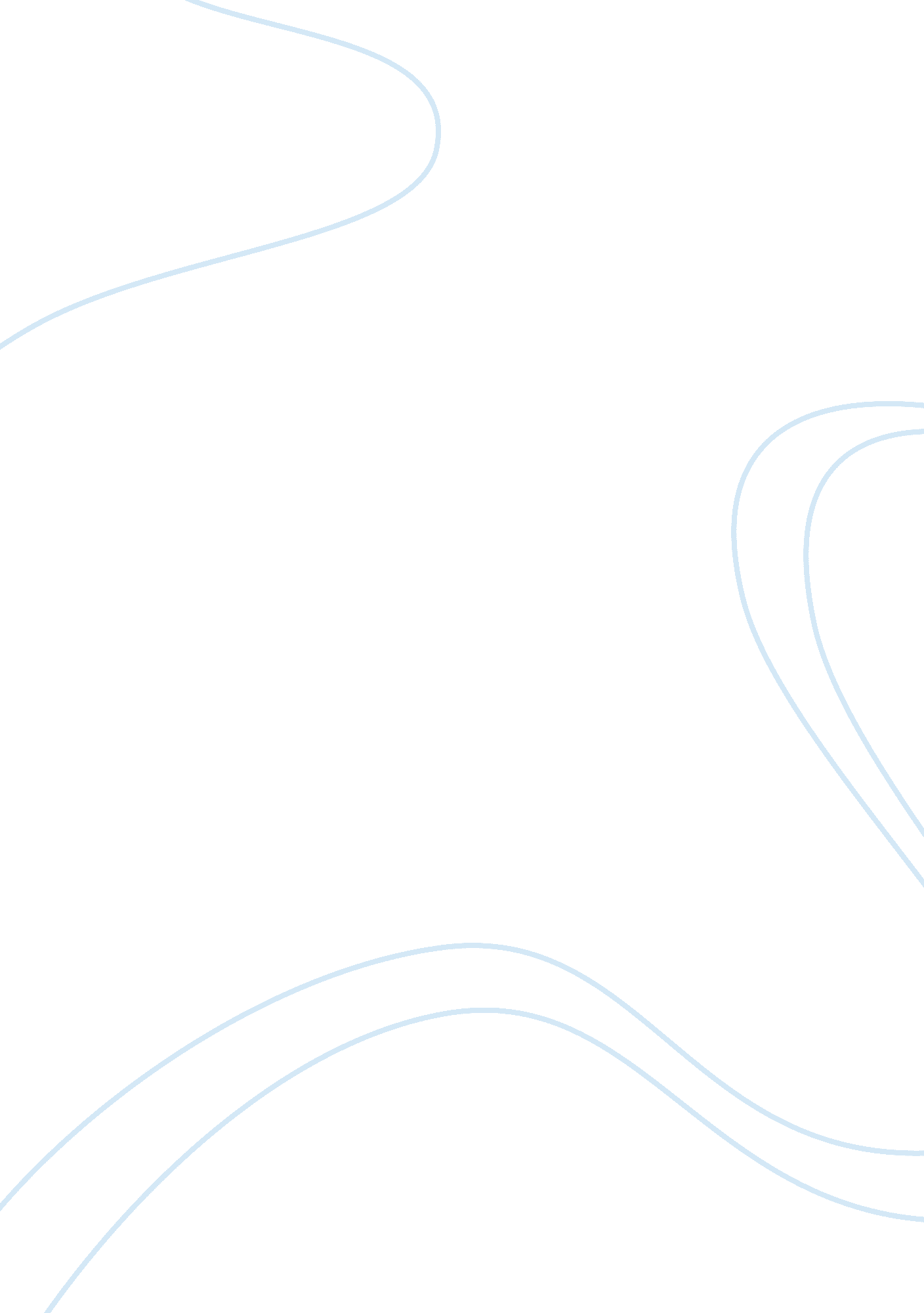 Replacing real connection with social mediaMedia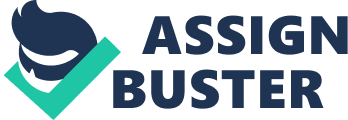 Such focus is dangerous because it leads to controlled or limited learning which makes the whole learning process unattainable (Macy and Thompson 45). For instance, when students Face book in class instead of listening to the facilitator, there is a reduction on attentiveness and the focus is on facebook or social media. The ability to link with others in society has been affected by the advent of social media. Therefore, the future of face-to-face communication is bleak and focus should be on communication improvement to ensure a change in behavior. 
For example, in the speech, Turkle discusses the lady who lost his baby and was talking to a robot instead of being consoled by her friends and relatives. This scene indicates the challenge social media has brought to society. The focus is on the new media which limits face-to-face communication and changes how we relate in the society have an adverse effect on the development of personal image (Macy and Thompson 93). Social media has been viewed as the best platform because it allows individuals to present themselves the way they want compared to real communication which allows the listener to develop a perspective about the presenter. 